FICHE D’INSCRIPTON SQUALES DE CHATOUSaison 2023/2024□ INSCRIPTION 		□ REINSCRIPTIONGROUPE DESIRETEST D’ADMISSION AU PREALABLE*Nombre d’entraînement minimum requis (cf. règlement intérieur)**La Licence FFN est obligatoire pour participer aux SauvNage, Passeport de l’Eau et CompétitionsSANS TEST D’ADMISSIONDOSSIER COMPLET OBLIGATOIREJ’accepte que des photos soient prises lors des compétitions ou des entraînements.J’ai lu et accepte le règlement intérieur du club disponible sur le site les.squalesdechatou.frChatou, le  __ / ___ / _____		Signature adhérent : 			Signature responsable légal :ADHERENT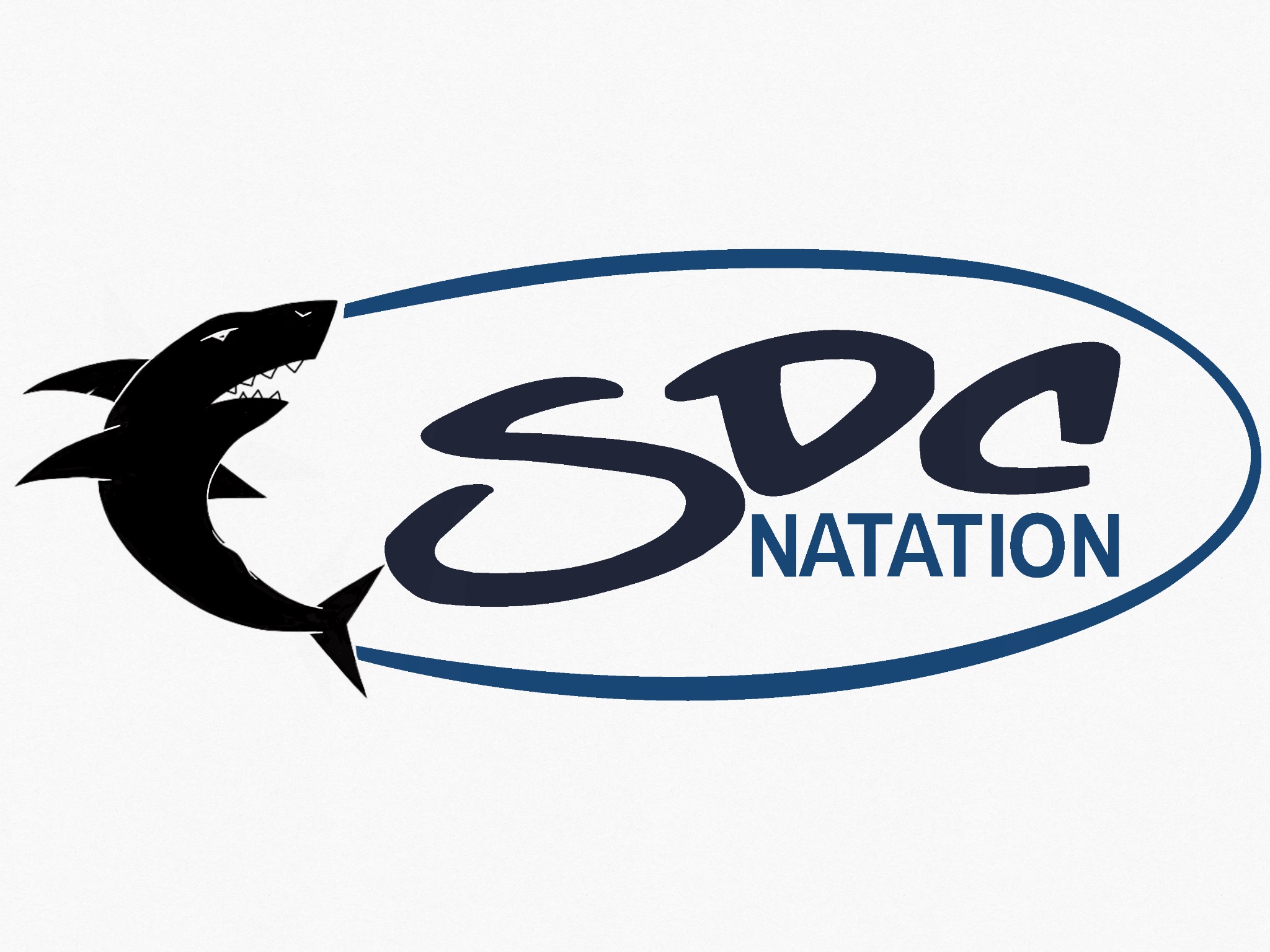 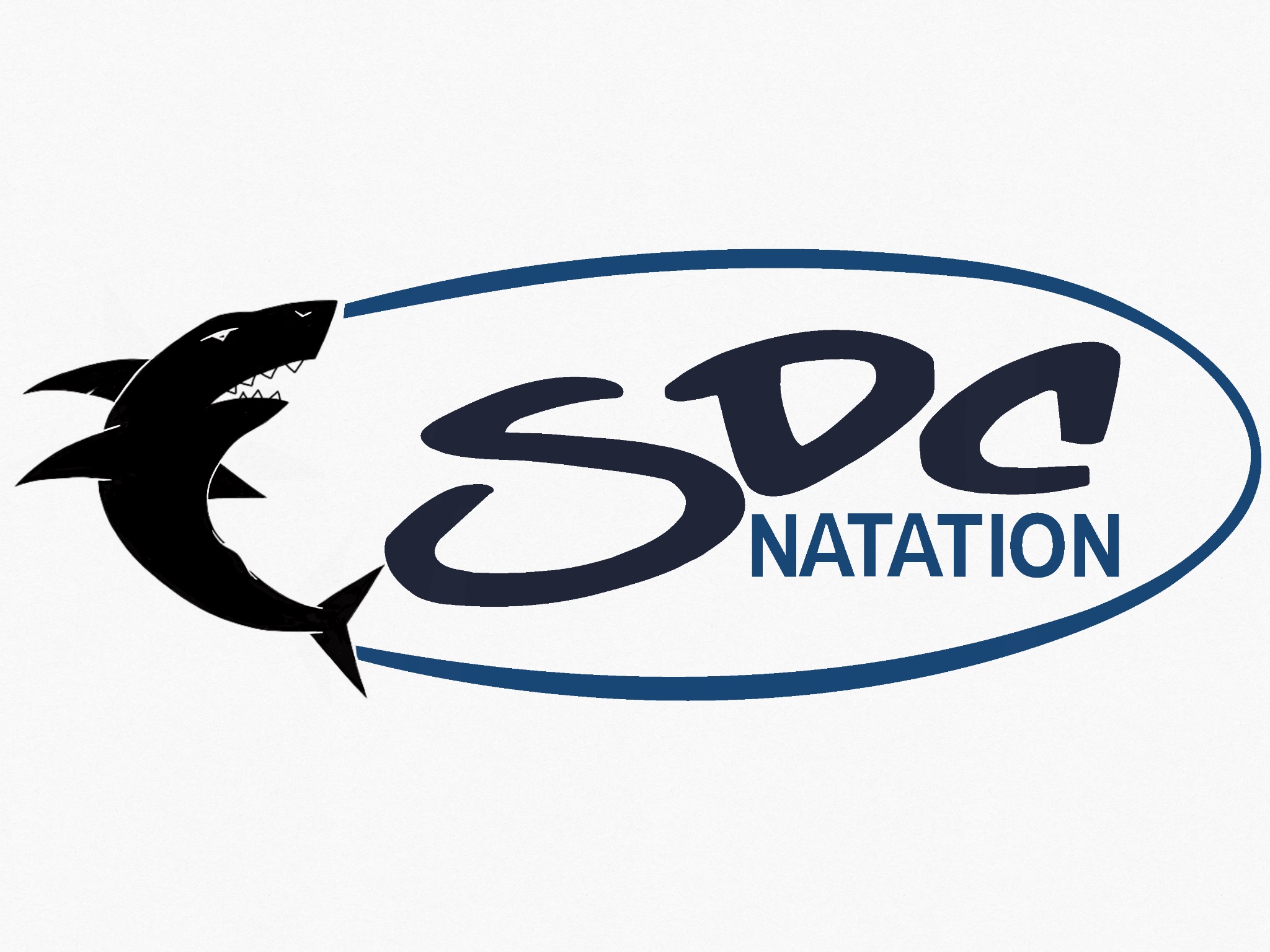 Nom : _________________________________ Prénom : _____________Date de Naissance : ____/____/____   Nationalité (pour la licence) : _____________Sexe : ___Rue : _________________________________________Code Postal : _____________Ville : __________________e-mail : ______________________ @ _________________Tel. : ___________________________   Tel contact en cas d’accident : _____________REPRESENTANT LEGAL 		□ Père 	                □ Mère 	           □ Tuteur ou autre représentant légalNom :                                                                            Prénom : Adresse, + tél et e-mail (si différents des infos ci-dessus) GROUPETARIF ORDINAIRETARIF à partir de la 2ème personne de la même famille□ Apprentissage (6-7 ans)  sans licence**170 euros170 euros □ Apprentissage (6-7 ans) avec licence**                                            200 euros200 euros□ Pré-compétition 1 (8-9 ans) sans licence**270 euros240 euros□ Pré-compétition 1 (8-9 ans) avec licence**305 euros275 euros□ Pré-compétition 2 (10-12 ans)* licence obligatoire**305 euros275 euros□ Compétition (13 ans et plus)* licence obligatoire**320 euros290 eurosGROUPETARIF ORDINAIRETARIF pour la 2ème personne de la même famille□ Perfectionnement jeunes (collège et lycée)□ Perfectionnement adultes (jour souhaité à entourer)                   Lundi      mardi      mercredi      jeudi 270 euros240 euros□ Fiche d’inscription complétée et signée□ Paiement total de la cotisation (au choix) :     □ 1 chèque à l’ordre des « Squales de Chatou »            (mettre le nom de l’adhérent au dos du  chèque)     □ 2 chèques maximum (encaissement en octobre puis en janvier)     □ En espèces  (montant :                        )     □ « chèques vacances » ou « coupons sport » de l’ANCV uniquement.(montant :                   )    □ PASS Hauts-de-Seine - Yvelines. (montant :                        )□ Certificat médical de non-contre-indication à la pratique de la natation en cours de validité.